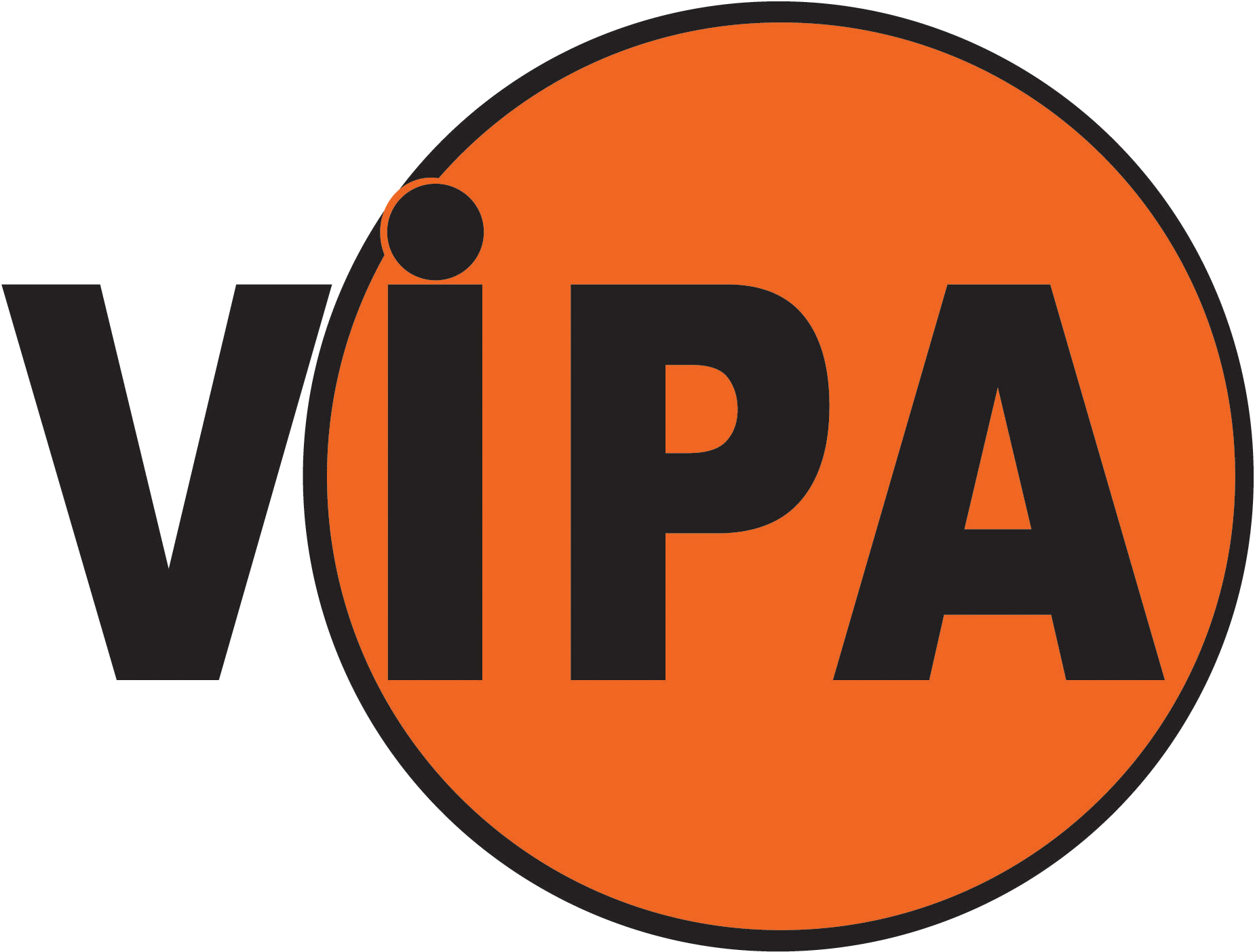 E-TYTÖTTOIMINTAKERTOMUS KAUSI 2018 – 2019(01.11.2018 – 31.10.2019)kirjoittanut joukkueenjohtaja: Anne Säiläkivi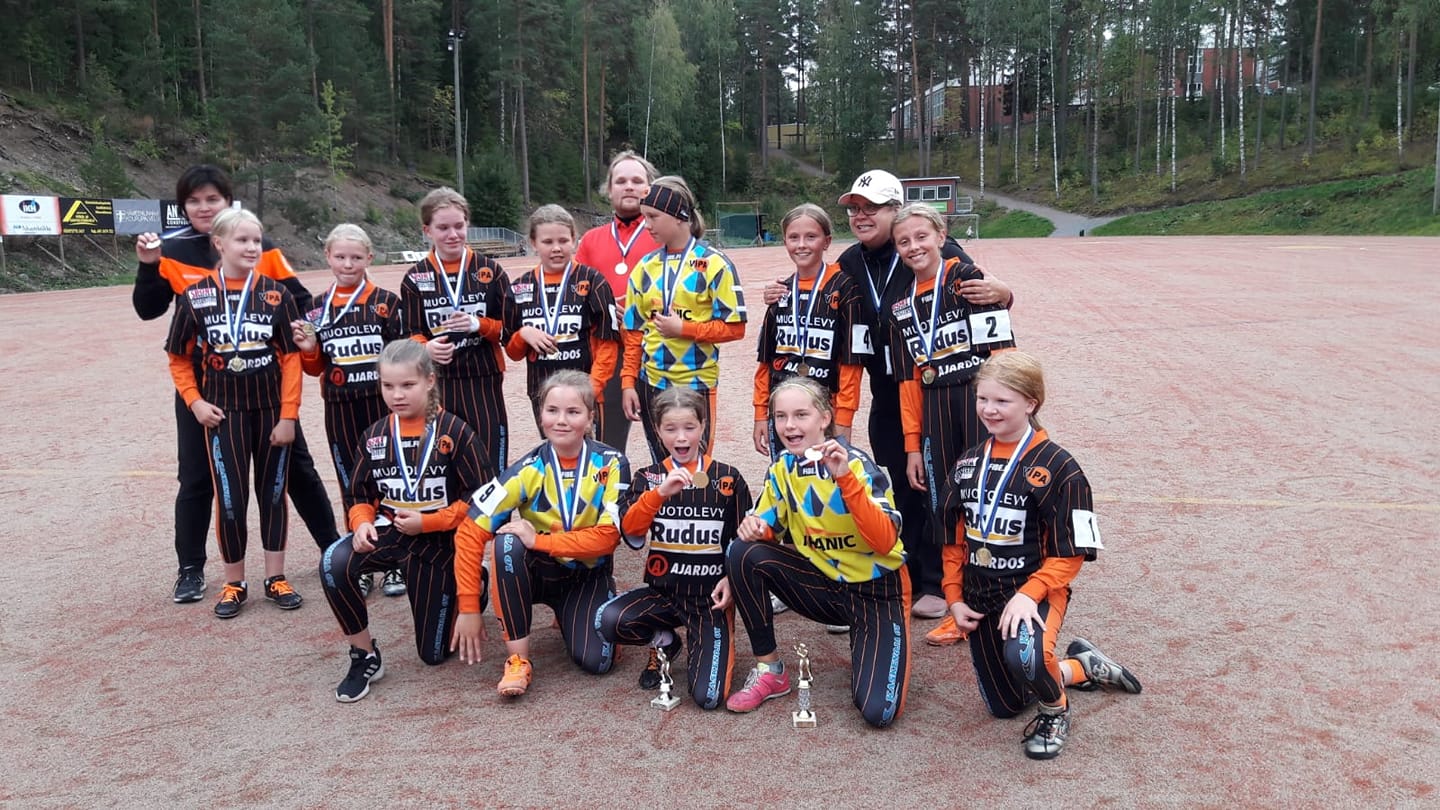 JoukkueE-tyttöjen harjoitusotteluihin, aluesarjan ja leirien otteluihin osallistui yhteensä 15 tyttöä. Aino Rauhaniemi, Peppi Sevon, Senni Säiläkivi, Anni Vainio, Milla Väistö, Iida Väänänen, Moona Antikainen, Aliina Nurmi, Veea Ranta, Mette Helminen, Muusa Helminen, Miia Ikonen, Iris Äikäs, Ronja Orivuori ja Nella Petäjä. Lisäksi E-tytöt täydensivät D-tyttöjen, D-poikien ja Naiset 2 joukkueita.Kauden saavutuksetEteläisen alueen, E-tyttöjen pelisarja, sija 1Alueleiri Laitila, sija 2Tenavaleiri Espoo, pelisarjan sija 4Valmennus ja joukkueen toimihenkilötValmennus:Kauden aikana harjoituksia vetivät seuraavat henkilöt:Lotta Lehtiranta, Salla Hannula, Päivi Väistö, Cecilia Ekroos, Anne Säiläkivi ja Simo-Pekka Sutinen.Joukkueen toimihenkilöt kauden aikana olivat:Pelinjohto: Lotta Lehtiranta, Päivi Väistö, Salla Hannula, Anu Nurmi, Arto Jokela, Simo-Pekka Sutinen ja Joonas ToivonenJoukkueenjohtaja/nettivastaava: Anne SäiläkiviRahastonhoitaja: Mikko VäänänenKilpailutoiminta AluesarjaJoukkue pelasi Etelän pesiksen aluesarjaa. Aluesarjassa otteluita tuli yhteensä 12 kpl: 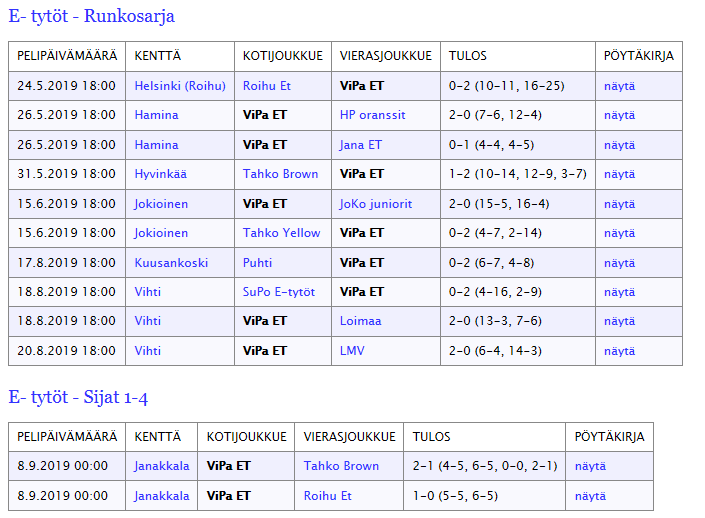  LeiritKauden aikana joukkue osallistui kahdelle leirille. Alueleiri Laitila:Mukana 12 pelaajaa ja 2 aikuistaOtteluita yhteensä 6 ja joukkue saavutti sijan 2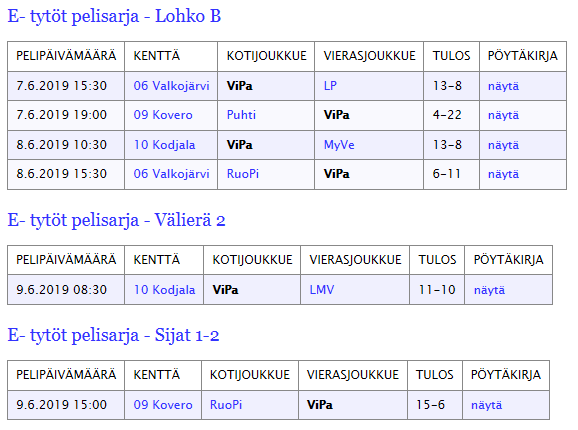 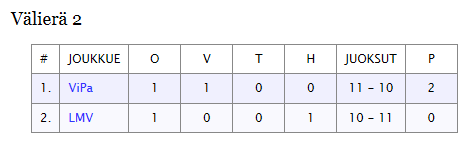 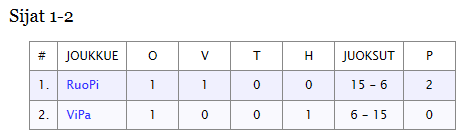 Tenavaleiri Espoo:Mukana 13 pelaajaa ja 2 aikuistaOtteluita yhteensä 13 ja joukkue saavutti pelisarjan sijan 4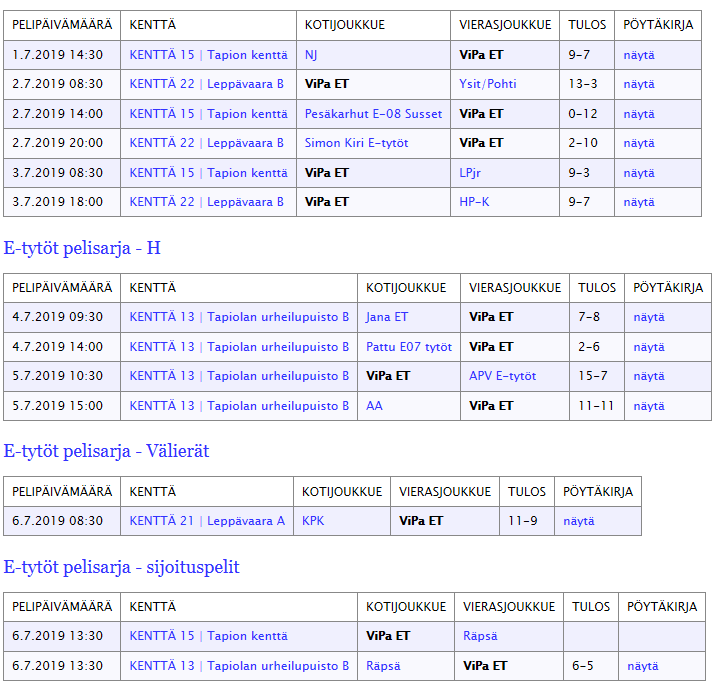 Muut harjoitusottelut ja turnauksetTalven aikan pelattiin kaksi harjoitusottelua:20.1.2019: Roihu – ViPa23.3.2019: LMV – ViPALisäksi järjestettiin oma Kevät kenraaliturnaus:28.4.2019: ViPa – HP, ViPa – JoKo, ViPa – JanaHarjoitus ottelu F-junnujen kanssa:14.5.2019: ViPa FP – ViPa ET sekajoukkueetItä-Länsi arvo-otteluissa oli seuraavat edustukset:Tenavaleiri: Senni Säiläkivi (palkittiin kentän parhaana pelaajana)Alueen Itä-Länsi: Anni Vainio (palkitiin Lännen 1. palkinnolla) ja Milla VäistöHarjoittelu- ja ottelumäärätMuut tapahtumat ja toiminta kauden aikanaPikkujoulut: 16.12.2018Tuomarikoulutus: 13.3.2019Talvikauden päättäjäiset Vihti Skissä: 30.3.2019Vanhempain palaveri (leiri-info): 16.5.2019TyKy päivän järjestäminen: 24.5.2019E-tyttöjen Itä-Länsi: 10.8.2018Kauden päättäjäiset Rush Helsinki: 20.9.2019Yhteenveto kaudestaJos katsotaan kauden toimintasuunnitelman runkoa, niin sitä noudatettiin kiitettävästi, ja joukkue yhdessä toimihenkilöiden ja vanhempien avustamana vei kauden hienosti läpi.Joukkueen talous kauden aikanaBudjettiYlijäämä tullaan jakamaan ensi kauden E ja D joukkueiden kesken siinä suhteessa, miten tyttöjä siirtyy D-ikäisiin.KausimaksuHyvän talouden takia kausimaksu oli tauolla touko-, kesä- ja heinäkuun.Kausimaksu: 270€ -> 22,50€/kk (budjetoitu maksu oli 30€/kk)Balanssi harkat19.9.-26.12.20188 kertaaTestipäivät2.12.20187.4.20192 kertaaLajiharkat (liikuntasali: Pappis, Luksia ja Delipap)23.10.2017-2.5.201849 kertaaUlkoharkat16.4.-5.9.201925 kertaaOttelumäärätPelisarja: 12harjoitusottelut: 2Kevät kenraali: 3Alueleiri: 6Tenavaleiri: 13LokakuuTiistai: PappisKeskiviikko: Balanssi valmennuskeskus  Tammikuusta alkaen lyöntiharkat Delipap hallissaSunnuntai: LuksiaMarraskuuPesäpalloilun testipaketin suorittaminen (vapaaehtoinen)JoulukuuVko 50 tai 51: Liikuntaa jouluteemalla/pikkujoulut ja pipareiden leivontaa yms (esim Sportmixer:llä)Joulutauko 20.12.2018 – 2.1.2019TammikuuLyöntiharkat alkaa @DelipapHelmikuuKuplahalliottelu tai turnaukseen osallistuminenSeura- ja peliasujen kokeilu ja tilaaminen ja painatusHiihtolomataukoMaaliskuuViikonloppuleiri (lajiharjoituksia, luento, monipuolista liikuntaa)HuhtikuuHiidenkirnu leiripäiväKevät-turnaus La 27.4.2019Pesäpalloilun testipaketin suorittaminen (vapaaehtoinen)ToukokuuSarjapelit alkavatKesäkuuF-D-ikäisten Alueleiri @Laitila 7.-9.6.2019HeinäkuuE-ikäisten Tenavaleiri @Espoo 1.-6.7.2019Kesätauko vkot 28-29ElokuuPesäpallo tapahtuman järjestäminen EDERED porukalle 4.8.2019SyyskuuSarjapelit loppuvatJoukkueen päättäjäisetLokakuuSeuran päättäjäisetKausi vaihtuuToimintasuunnitelman alkuperäiset luvut:Toimintasuunnitelman alkuperäiset luvut:Päivitetyt luvut 23.9.2019MENOTEUROMENOTEUROSali- ja kenttämaksu2 250Sali- ja kenttämaksu1 222Tästä puuttuu vielä kesän kenttämaksuja n. 150€Vetäjämaksut sis.Balanssi3 585Vetäjämaksut sis.Balanssi1 676Balanssi ei laskuttanut kaikkea ja Lotta ja Salla oli paljon poissaHallinto-ja sarjamaksu950Hallinto-ja sarjamaksu950Kotiottelun kulut486Kotiottelun kulut89Kuluista suurin osa katettiin kioskikassastaJoukkueen leirimaksut (pelinjohto + huoltaja)855Joukkueen leirimaksut (pelinjohto + huoltaja), tuomarivelvoite ja koulutusvelvoite991Sisältää myös leirien tuomarivelvoitemaksun ja koulutusvelvoitemaksunVälineet + ensiapu662Välineet + ensiapu634Talven harjoitusottelut502Talven harjoitusottelut150Kevät kenraaliturnaus234Kevät kenraaliturnaus0Menot otettiin kioskikassasta ja kenttävuokra näkyy kenttämaksurivilläPäättäjäiset2069 5235 917TULOTEUROTULOTEUROKausimaksu5 040Kausimaksu3 780Sponsorit1 300Sponsorit1 700Talkoot (keksit, heijastimet, kirppis, EDERED)2 342Talkoot (keksit, heijastimet, kirppis, EDERED)1 250Kotiotteluiden kioskimyynti486Kotiotteluiden kioskimyynti149Kioskikassa jäi plussalle kauden päätteeksiKevät kenraaliturnaus690Kevät kenraaliturnaus270Vanha saldo443Vanha saldo40110 3017 550ylijäämä778ylijäämä1 6332007 syntyneet (6)7002008 syntyneet (8)933HARRASTUS MAKSOIkausimaksu270alueleiri95tenavaleiri197Lisenssi (kilpailulupa)35Sporttiturva vakuutus15Seuran vuosittainen jäsenmaksu10622 €kausi52 €kk